Contenu Web/du bulletin d’information50 mots Quelle candidature proposerez-vous?  Les Prix de la première ministre pour l’excellence artistique vous donnent l’occasion de célébrer un artiste ou une organisation artistique qui a eu une incidence positive sur vous ou votre collectivité. Proposez la candidature d’un artiste ou d’un organisme artistique d’ici le 5 décembre 2017. Tout résident de l’Ontario peut soumettre une candidature. Veuillez consulter le site web du Conseil des arts de l’Ontario pour savoir comment procéder. 100 mots Quelle candidature proposerez-vous? Les Prix de la première ministre pour l’excellence artistique vous donnent l’occasion de célébrer un artiste ou une organisation artistique qui a eu une incidence positive sur vous ou votre collectivité. Proposez la candidature d’un artiste ou d’un organisme artistique de l’Ontario dès aujourd’hui. Tout résident de l’Ontario peut soumettre une candidature.Ce programme annuel reconnait les artistes et les organismes artistiques pour leurs réalisations et leurs contributions aux arts et à la culture de l’Ontario.   Veuillez consulter le site web du Conseil des arts de l’Ontario pour en apprendre davantage. La date limite pour présenter une candidature est le 5 décembre 2017.  Facebook : Saviez-vous que tout Ontarien et toute Ontarienne peut proposer la candidature d’un artiste ou d’un organisme artistique pour le Prix de la première ministre pour l’excellence artistique? Ce prix est une excellente façon de reconnaitre leurs réalisations et leurs contributions qui divertissent, informent, sensibilisent et inspirent les membres de nos collectivités. Veuillez consulter le site web du Conseil des arts de l’Ontario pour en apprendre davantage. Twitter:Connaissez-vous un artiste exceptionnel? Proposez sa candidature #Prixdelapremièreministre 2018 @ConseilartsON. [http://www.arts.on.ca/prix/prix-du-gouvernement-de-l-ontario/prix-de-la-premiere-ministre-pour-l%E2%80%99excellence-art?lang=fr-ca] [insérer l’image]Ouverture des candidatures 2018 des #Prixdelapremièreministre @ConseilartsON! Célébrez les talents de l’Ontario : [http://www.arts.on.ca/prix/prix-du-gouvernement-de-l-ontario/prix-de-la-premiere-ministre-pour-l%E2%80%99excellence-art?lang=fr-ca] [insérer l’image]Célébrez les talents de l’Ontario! Proposez votre candidat favori aux #Prixdelapremièreministre [http://www.arts.on.ca/prix/prix-du-gouvernement-de-l-ontario/prix-de-la-premiere-ministre-pour-l%E2%80%99excellence-art?lang=fr-ca] [insérer l’image]Inspiré par un artiste ou un organisme exceptionnel? Proposez sa candidature #Prixdelapremièreministre [http://www.arts.on.ca/prix/prix-du-gouvernement-de-l-ontario/prix-de-la-premiere-ministre-pour-l%E2%80%99excellence-art?lang=fr-ca ] [insérer l’image]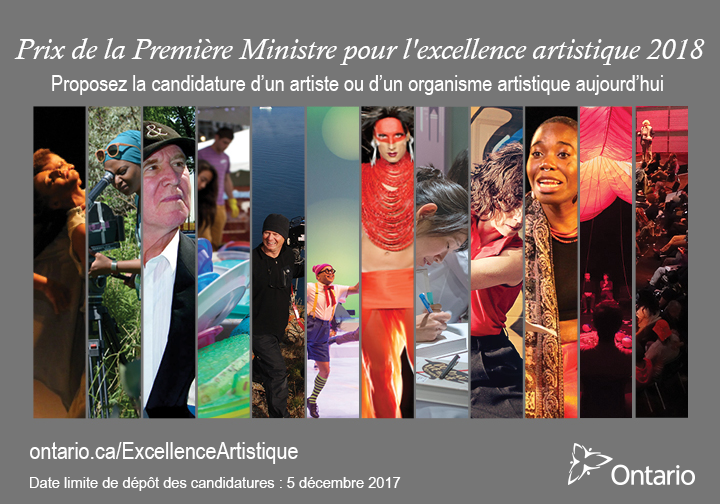 